З А Я В К Ана размещение информации на официальном сайте администрации муниципального образованиягород Горячий Ключ в сети Интернет Отдел по вопросам курорта и туризма управления по вопросам курорта и туризма, инвестиций и малого бизнеса администрации муниципального образования город Горячий КлючСведения о размещении: Главная / Региональный контроль / Практика осуществления регионального контроля / Обобщение практики за 2021 год. Документы, необходимые для размещения, прилагаются.Приложение: на 3 л. в 1 экз.                                                          				                Т.А.ЛодочниковаТакунцева Дарина Ивановна,ведущий специалист отдела по вопросам курорта и туризма8(86159) 4-47-73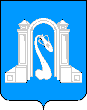 ЗАМЕСТИТЕЛЬ ГЛАВЫМУНИЦИПАЛЬНОГО ОБРАЗОВАНИЯ ГОРОД ГОРЯЧИЙ КЛЮЧКРАСНОДАРСКОГО КРАЯЛенина ул., д.191,  г. Горячий Ключ, Краснодарский край, 353290Тел.: (86159) 3-51-52, факс: (86159) 3-86-16E-mail: gor_kluch@mo.krasnodar.ru___________________№ ________________      На № ______________ от ________________Начальнику отдела реализации административной реформы управления организационной работыВоловик В.С.Дата заявки№ п/пПодпись